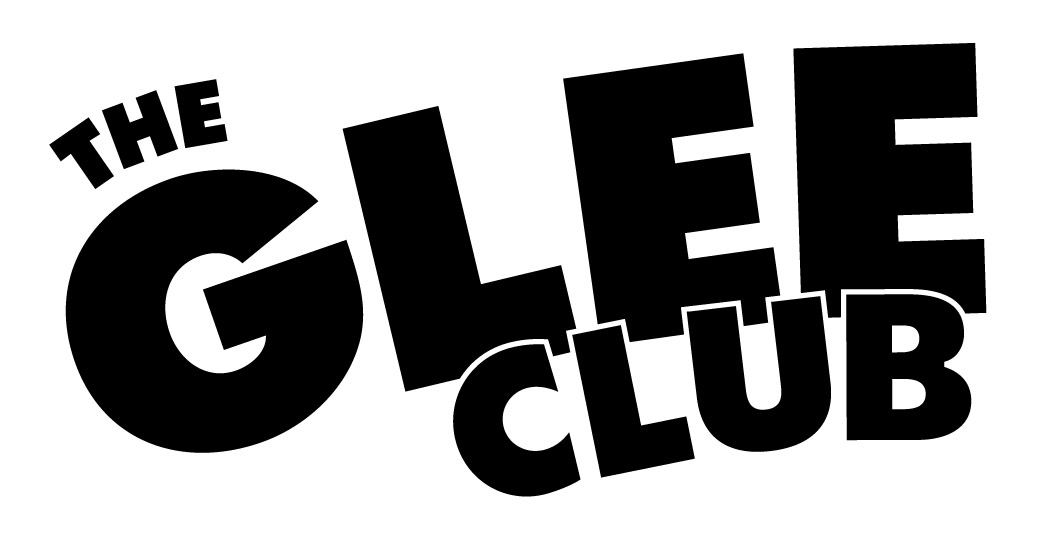 Starting on Wednesday, September 25thfor 5th – 8th GradersWe will be meeting every Wednesday morning from 7:45 – 8:15am in Mrs. Kunkel’s classroom.PLEASE BE ON TIME as we only have 30 minutes each week to practice!  Those who miss practices, or are consistently late, will not perform in the concerts.Come learn how to sing together with a group!!We will perform in concerts throughout the year and sing for chapels and other events.For more information, contact Mrs. Kunkel at sarakunkel@hopeseattle.org